KATA PENGANTARPuji syukir alhamdulillah penulis panjatkan kehadirat Allah SWT yang telah melimpahkan rahmat-nya serta hidayah-Nya sehingga penulis bisa menyelesaikan Karya Tulis Ilmiah dengan judul “ Penerapan teknik distraksi audiovisual untuk menurunkan kecemasan terhadap hospitalisasi tindakan keperawatan pada anak thypoid di ruangan kenari RS . Tk III Dr. Bratanata Jambi ” Penelitian ini disusun untuk memenuhi salah satu syarat dalam menyelesaikan pendidikan Diploma III sekolah Tinggi Ilmu Kesehatan Garuda Putih. Dalam penyusunan ini tentu penulis tidak terlepas dari bantuan dari berbagai pihak yang telah berpartisipasi dalam berbagai bentuk hingga penulis dapat meyelesaikan Proposal Penelitian ini, untuk itu pada kesempatan ini perkenankanlah penulis ucapkan terimah kasih kepada:Bapak Letkol Ckm Dr.dr.Faisal Rosadi Sp.An selaku Dandenkesyah 02. 04. 02Bapak Letkol Ckm dr. Hayat Amin,Sp,Kj selaku Karumkit Rumah Sakit Tk III 02. 06. 01 dr.Bratanata Bapak Kapten Ckm Ns. Betrianto, S. Kep, M. Kes. Selaku Ketua STIKES Guruda Putih Jambi dan selaku pembimbing IIbu Ns. Apni Riama, S. Kep, M. Kes selaku pembimbing II dan ibu Rina Oktaria,S.Kep.,M.kep selaku penguji utamaBapak dan ibu Dosen Sekolah Tinggi Ilmu Kesehatan Garuda Putih jambi yang telah banyak memberikan ilmu kepada penulis selama mengikuti Pendidikan di Sekolah Tinggi Ilmu Kesehatan Garuda Putih JambiTerimah kasih kepada kedua oarang tuaku (Bapak Ibrahim dan Ibu Nurhayati) dan kakak saya (kiki Fatma Yanti) dan Adik saya (Fatimah Azzahra) yang telah memeberikan dukungan baik moril maupun material dalam penyelesaian penulisan karya tulis ilmiah ini.Terimah kasih kepada sahabat semasa putih abu-abu (Wiwin Ardianti,Utari malau,Zakiyya Ulfah dan Lidia Nafisah) yang telah memberikan dorongan dan motivasi kepada penulis dalam menyelesaikan Karya Tulis Ilmiah ini.Terimah kepada Rekan-rekan Seperjuangan Angkatan XXI (AMAZING) Sekolah Tinggi Ilmu Kesehatan Garuda Putih Jambi yang penulis cintai dan banggakanTerimah kasih kepada keluarga pandu Argomegali (Hesti Utami,Amd.Kep, Niken dwi wahyuni,Amd.Kep, Ami Elvia, Ani Setia Putri), Diare (Ahmad Bima,Amd.Kep, Wahyu Aprilia, Syahril Ihza, Siti Munawaroh), Delirium (Heni Ramadhani Saputri,S..Kep, Rani Cahya, Riska) yang telah memberi dukungan dan dorongan kepada penulis untuk meyelesaikan Karya Tulis Ilmiah ini.Terimah kasih kepada diri sendiri karena sudah bertahan untuk sejauh iniTerimah kasih kepada semua orang-orang yang tidak bisa penulis sebutkan satu-persatu atas bantuan dan motivasi kepada penulis sehingga dapat menyelesaikan Karya Tulis Ilmiah iniPenulis menyadari akan keterbatasan pengetahuan dan kemampuan yang dimiliki penulis, oleh karena itu penulis mengharapkan kritik dan saran yang bersifat 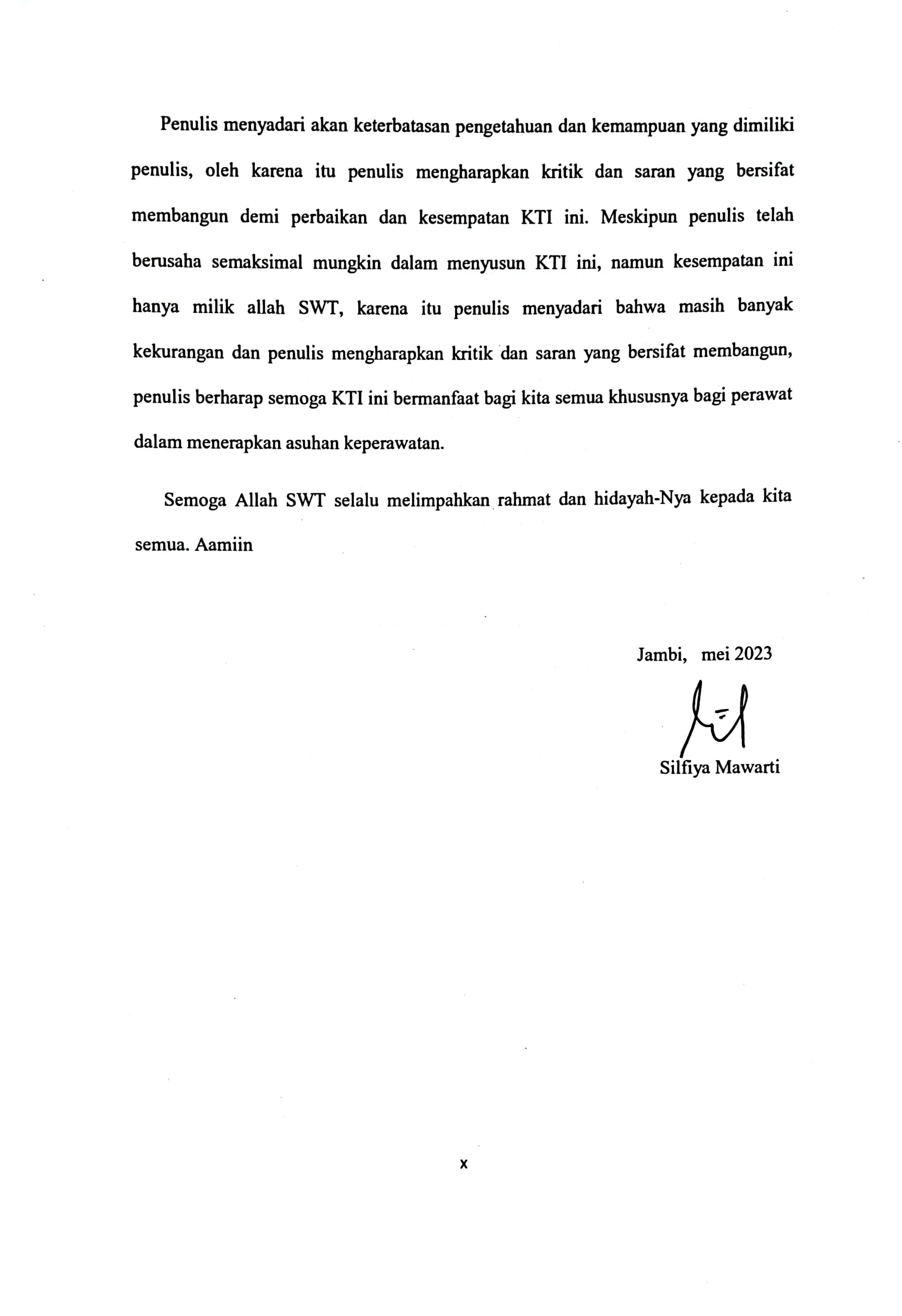 